Publish Your Self AssessmentYou will now attach and/or embed your self-assessment to the bottom of the blog post with the artifact you have chosen. You may choose to make this post private or public. After placing your artifact on a blog post, follow the instructions below.Categories - Self-AssessmentTags - Now tag your post using the tag that corresponds to the competency that you have written about. You can choose more than one. Please use lower case letters and be exact.#creativethinkingcc#communicationcc#criticalthinkingcc#socialresponsibilitycc#personalidentitycc#personalawarenessccUse the Add Document button located at the top of your post page and embed your self-assessment at the bottom of your blog post.Publish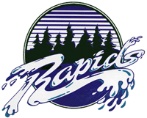 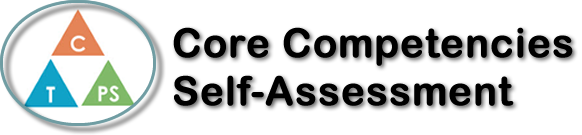 Name:Date: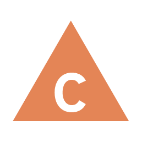 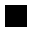 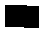 How does the artifact you selected demonstrate strengths & growth in the communication competency?In what ways might you further develop your communication competency?Self-ReflectionDescribe how the artifact you selected shows your strengths & growth in specific core competencies. The prompt questions on the left - or other self-assessment activities you may have done - may guide your reflection process.My artifact is my innovation project for the electricity unit. My group and I used critical thinking to develop a solution to the problem we chose. We chose to code a microbit to sense the water levels in a fish tank. We analyzed the task and created a solution according to what we found. After talking to our teacher, we found that we could not make a water sensor so instead we coded a light level sensor that would work the same way. To further develop my critical thinking skills, I will try to further my problem solving skills. I will also try to revise my answers on any assignment before handing it in. Edublog link - http://myriverside.sd43.bc.ca/saanvis2020/2020/11/02/innovation-project-electricity-unit/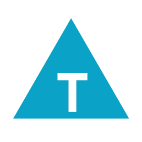 How does the artifact you selected demonstrate strengths & growth in the thinking competencies?In what ways might you further develop your thinking competencies?Self-ReflectionDescribe how the artifact you selected shows your strengths & growth in specific core competencies. The prompt questions on the left - or other self-assessment activities you may have done - may guide your reflection process.My artifact is my innovation project for the electricity unit. My group and I used critical thinking to develop a solution to the problem we chose. We chose to code a microbit to sense the water levels in a fish tank. We analyzed the task and created a solution according to what we found. After talking to our teacher, we found that we could not make a water sensor so instead we coded a light level sensor that would work the same way. To further develop my critical thinking skills, I will try to further my problem solving skills. I will also try to revise my answers on any assignment before handing it in. Edublog link - http://myriverside.sd43.bc.ca/saanvis2020/2020/11/02/innovation-project-electricity-unit/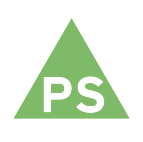 How does the artifact you selected demonstrate strengths & growth in the personal & social competencies?In what ways might you further develop your personal & social competencies?Self-ReflectionDescribe how the artifact you selected shows your strengths & growth in specific core competencies. The prompt questions on the left - or other self-assessment activities you may have done - may guide your reflection process.My artifact is my innovation project for the electricity unit. My group and I used critical thinking to develop a solution to the problem we chose. We chose to code a microbit to sense the water levels in a fish tank. We analyzed the task and created a solution according to what we found. After talking to our teacher, we found that we could not make a water sensor so instead we coded a light level sensor that would work the same way. To further develop my critical thinking skills, I will try to further my problem solving skills. I will also try to revise my answers on any assignment before handing it in. Edublog link - http://myriverside.sd43.bc.ca/saanvis2020/2020/11/02/innovation-project-electricity-unit/